INDICAÇÃO Nº 2027/2020Indica ao Poder Executivo Municipal operação “Tapa buraco”, aberto pelo DAE, na Rua México localizada no bairro de Jardim Santo Antônio          (Vila Sartori) em frente ao número 251.Excelentíssimo Senhor Prefeito Municipal, Nos termos do Art. 108 do Regimento Interno desta Casa de Leis, dirijo-me a Vossa Excelência para sugerir que, por intermédio do Setor competente, seja executada operação “tapa-buracos” aberto pelo DAE, na Rua México localizada no bairro de Jardim Santo Antônio (Vila Sartori) em frente ao número 251, neste municio. Justificativa:Este vereador foi procurado por munícipes, que reclamaram que o buraco, foi aberto pelo DAE, que o mesmo ficou sem a cobertura asfáltica, o que pode provocar avarias em veículos, além de poder causar acidentes.Plenário “Dr. Tancredo Neves”, em 24 de setembro de 2020.CLÁUDIO PERESSIMVereador – Vice Presidente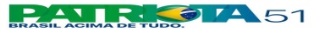 